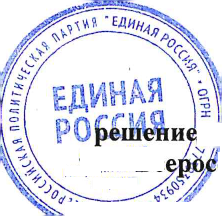 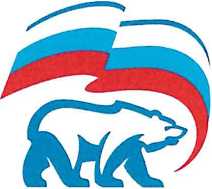 УТВЕРЖДЕНО ^Президиума Генерального совета сийской политической партии «ЕДИНАЯ РОССИЯ» от 15.12.2022ВСЕРОССИЙСКАЯ ПОЛИТИЧЕСКАЯ ПАРТИЯ «ЕДИНАЯ РОССИЯ»ЕДИНАЯ
РОССИЯПОЛОЖЕНИЕо проведении Всероссийского конкурса
«Лучший зимний двор России»Москва2022 годОБЩИЕ ПОЛОЖЕНИЯНастоящее Положение определяет цели, задачи, порядок организации проведения, требования к участникам, содержание и порядок определения победителей Всероссийского конкурса «Лучший зимний двор России» (далее — Конкурс), направленного на выявление лучших практик благоустройства городской среды среди граждан и юридических лиц Российской Федерации.Конкурс проводится в рамках реализации партийного проекта «Жители МКД» при содействии федеральных партийных проектов «Школа грамотного потребителя», «Городская среда».Организатором конкурса выступает Всероссийская политическая партия «ЕДИНАЯ РОССИЯ» (далее - Партия) во взаимодействии с Министерством строительства и жилищно-коммунального хозяйства Российской Федерации, публично-правовой компанией «Фонд развития территорий».Рабочим языком Конкурса является русский язык - государственный язык Российской Федерации.Участие в Конкурсе добровольное и бесплатное.ЦЕЛИ И ЗАДАЧИ КОНКУРСАКонкурс проводится в целях повышения:качества управления многоквартирными домами (далее - МКД), удовлетворенности потребителей жилищными услугами;эффективности работы управляющих организаций;активности и ответственности собственников жилых помещений в процессе содержания общего имущества МКД;активности граждан в принятии решений и реализации проектов по формированию комфортной городской среды.Задачи Конкурса:выявить и обнародовать наиболее интересную и актуальную практику по проведению зимних мероприятий на дворовых территориях;выявить и обнародовать лучшую практику оформления дворовой территории в зимний период;выявить и обнародовать лучшую практику самоорганизации граждан для обеспечения лучшей зимней инфраструктуры на дворовых территориях;привлечь внимание СМИ к качественным изменениям в области управления жилой недвижимостью, стимулировать всестороннее и объективное освещение этих изменений;поощрить качественно работающие управляющие организации и объединения собственников.ОРГАНИЗАЦИОННЫЙ КОМИТЕТ И ЖЮРИ КОНКУРСАОрганизатор Конкурса формирует организационный комитет (далее - Оргкомитет) Конкурса и утверждает его состав.Общее руководство по подготовке и проведению Конкурса осуществляет Оргкомитет, в том числе:формирует жюри Конкурса;осуществляет информационное сопровождение проведения Конкурса;организует прием конкурсных материалов, проведение этапов Конкурса и передачу материалов в жюри Конкурса;решает спорные вопросы, возникшие в ходе проведения конкурса;заслушивает отчеты жюри;привлекает спонсоров для учреждения призов в дополнительных номинациях конкурса.Жюри Конкурса:оценивает представленные на Конкурс материалы;при необходимости вносит предложения по дополнению перечня номинаций, и/или дополнительного поощрения конкурсантов;определяет победителей Конкурса.ПОРЯДОК ПРОВЕДЕНИЯ КОНКУРСА1 этап - прием заявок с 25 декабря 2022 года по 28 февраля 2023 года на сайте https://life.er.ru/ в разделе «Текущие акции».2 этап - рассмотрение представленных заявок жюри проходит с 28 февраля по 15 марта 2023 года. Параллельно на сайте https://life.er.ru/ в разделе «Текущие акции» осуществляется «народное голосование» за заявки.3 этап - подведение итогов, награждение осуществляется в марте - апреле 2023 года.Список победителей Конкурса публикуется на сайте https://life.er.ru/ в разделе «Текущие акции».НОМИНАЦИИ КОНКУРСАКонкурс проходит по следующим номинациям:Лучшее зимнее мероприятие во дворе.Лучшая зимняя дворовая инфраструктура.Лучшее зимнее оформление двора.Количество победителей в каждой номинации определяется решением Организационного комитета.5.3 Организационный комитет по предложению жюри Конкурса может учредить дополнительные номинации, которые позволят отметить выдающиеся заслуги участников, выходящие за тематику номинаций Конкурса.МЕТОДИКА ПРОВЕДЕНИЯ КОНКУРСАЛюбой желающий - собственник или наниматель помещения в многоквартирном доме, член совета многоквартирного дома, член ТСЖ или представитель управляющей организации может направить заявку на Конкурс на сайте https://life.er.ru/ в разделе «Текущие акции».Каждая конкурсная заявка будет рассмотрена жюри на предмет соответствия требованиям и условиям конкурса. Кроме того, информация, изложенная в сообщении, может быть проверена на предмет достоверности изложенных фактов.Участие в Конкурсе является добровольным и бесплатным. Возраст участников не ограничен.К участию в Конкурсе не допускаются материалы, содержащие рекламу или представляющие собой только разъяснительные комментарии к нормативноправовой базе.ТРЕБОВАНИЯ К ЗАЯВКЕМатериалы на Конкурс принимаются в электронном виде путем заполнения анкеты на сайте https://life.er.ru/ в разделе «Текущие акции», до 23:00 (по московскому времени) 28 февраля 2023 года. Заявки, направленные после данной даты или направленные иным другим способом, к рассмотрению не принимаются.В заявке необходимо указать:субъект Российской Федерации;муниципальное образование и адрес многоквартирного дома;номинацию;фамилию, имя, отчество контактного лица, мобильный телефон и электронную почту для обратной связи.Эссе заявки не должно превышать 8 тысяч печатных знаков с пробелами. В эссе в обязательном порядке должны содержаться:описание истории задумки и создания мероприятия / инфраструктуры / оформления;информация об используемых методах;информация о результатах работы (представленная конкретными цифрами и исчисляемыми показателями, с обязательным приложением фотографий).При наличии видео или печатных материалов в СМИ необходимо указать электронные ссылки или сканы газетных публикаций. Ссылка на видео должны быть размещена на канале соискателя в YouTube или на общедоступных облачных сервисах.К тексту необходимо прикрепить до 10 фото размером не менее 150 Кб каждое, иллюстрирующих проделанную работу (при возможности, фото должны отражать процесс в развитии: как было и как стало).Конкурсные работы не возвращаются и не рецензируются.ПОРЯДОК ОПРЕДЕЛЕНИЯ И НАГРАЖДЕНИЯ ПОБЕДИТЕЛЕЙ КОНКУРСАПо итогам рассмотрения заявок, жюри определяет победителей и призеров (по возможности) в каждой из номинаций.Победителями признаются заявки, набравшие наибольшее количество баллов по следующим критериям:новизна методов/креативный подход к поиску решения;тиражируемость методов;охват участников/бенефициаров примененного решения;привлечение внебюджетных средств и/или использование труда добровольцев.Списки победителей Конкурса размещаются на сайте проекта https://life.er.ru/ в разделе «Текущие акции».Победители и призеры (при их наличии) награждаются дипломами Конкурса и ценными призами по решению оргкомитета конкурса на основе предложений, данных жюри (ценные призы приобретаются за счет денежных средств некоммерческих организаций, поддерживающих проведение Конкурса);Материалы о победителях Конкурса и о лучших проектах публикуются в средствах массовой информации и в сети Интернет;ДОПОЛНИТЕЛЬНЫЕ ПОЛОЖЕНИЯОрганизаторы имеют право внести дополнения и изменения в условия и сроки проведения итоговых мероприятий Конкурса. Изменения, дополнения, информация о ходе проведения и итогах Конкурса публикуются на сайте https://life.er.ru/ в разделе «Текущие акции».Контактная информация Организационного комитета:Адрес электронной почты: ngmkd2023@gmail.comТелефон: +7 (917) 880-15-92